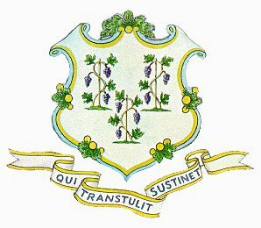 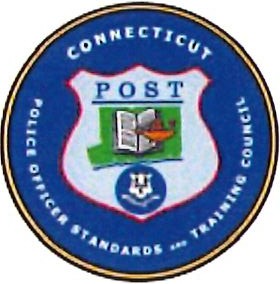 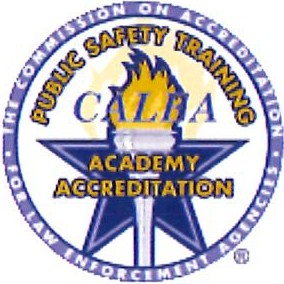 STATE OF CONNECTICUTDEPARTMENT OF EMERGENCY SERVICES AND PUBLIC PROTECTIONPolice Officer Standards and Training Council Connecticut Police AcademyTo: 		Connecticut Superintendents of SchoolsConnecticut Boards of EducationFrom: 		William E. Tanner, IIIField Services Training DivisionDate: 		May 15, 2023 (Revised – with new date)Subject:	Armed & Unarmed School Security Training (Civilian personnel)This training is not for sworn officers even if assigned as an SRO.(No POST Credits will be offered)Tuition: 	$75.00COURSE ANNOUNCEMENTThe Department of Emergency Services and Public Protection, Police Officer Standards and Training Council’s Field Services Training Division, is offering a one-day training seminar titled “Armed & Unarmed School Security Training.” This training is scheduled for Tuesday, August 22, 2023, at the Connecticut Police Academy, 285 Preston Avenue, Meriden, 06450. Course hours will be from 8:30 A.M. to 4:30 P.M.This seminar is required under C.G.S. 10-244a which states that armed security personnel in a public school, other than a sworn member of an organized local police department, be a qualified, retired in good standing, law enforcement officer certified by the Police Officer Standards and Training Council, or the Division of State Police within the Department of Emergency Services and Public Protection or “a sworn federal law enforcement agent who retired or separated in good standing from such federal law enforcement service and who meets or exceeds the standards of the Police Officer Standards and Training Council for certification in this state, or (3) a sworn officer of an organized police department in another state who was certified under standards that meet or exceed the standards of the Police Officer Standards and Training Council for certification in this state and who retired or separated in good standing from such department.” Such personnel will receive annual training.The training topics are required under C.G.S. Section 7-294x, titled “Council to provide training to public school security personnel.”  All currently employed armed school security personnel are required to attend this training.Each respective Board of Education/Municipality will be billed by the Department of Emergency Services and Public Protection (DESPP) at the conclusion of this training.  When invoiced, checks should be made payable to “State of CT, Dept. of Emergency Services and Public Protection (DESPP)” and mailed to DESPP Accounts Payable at 1111 Country Club Road, Middletown, CT 06457Topics to be covered are:Gangs: The definition of gangs, gang lifestyle, structured and non-structured gangs, social media sites, crimes committed by gangs, language/terms, firearms, facsimile firearms, and information sharing.  Instructed by Captain Daniel Papoosha – Connecticut Department of Corrections (DOC)Drugs: Adult Use Cannabis (AUC).  Specifically, the new AUC stores/vape shops and what products are out there, along with the packaging.  Instructed by Agent Gina Abdelghany – Connecticut Department of Consumer Protection (DCP)Adolescent Screening, Brief Intervention, and Referral to Treatment (SBIRT): Adolescent SBIRT is a comprehensive public health approach to the prevention, early intervention, and timely referral to treatment for substance use.  Instructed by Aisha Hamid – The Wheeler Clinic.  Participants will learn,  Current information on a variety of substances Adolescent brain development and the impact of substance use How to effectively utilize the Adolescent SBIRT screening tools and protocolEnrollment for this seminar is unlimited and no confirmation of registration will be sent. Please complete a registration form attached to this announcement for each attendee and email it to William Tanner at william.tanner@ct.gov no later than Monday, August 1, 2023.Please be sure to include your employee’s email address and the complete billing information on all applications to ensure prompt communication of all in-service training matters.  If you have any questions, please contact the Field Services Training Division at 203-427-2625.Lunch may be purchased at nearby restaurants.  Professional, casual business attire or uniform of the day required.DISCLAIMER:  The Police Officer Standards and Training Council (POSTC) makes every effort, within its ability and resources, to provide the highest quality, most relevant in-service training programs available at minimum cost to all Connecticut police officers and agencies.  However, POSTC does not provide legal advice, and does not endorse the accuracy or completeness of specific in-service training programs provided by each of its many contractors and training providers.  The materials and opinions of individual providers offered during the course of in-service training are those of the instructor alone, and do not necessarily represent the position of the Police Officer Standards and Training Council or the State of Connecticut.  Given the multitude of disparate factual scenarios with which law enforcement personnel are presented in the discharge of their official duties, students and sponsoring agencies are strongly advised and encouraged to seek the advice and counsel of their own legal advisors before implementing concepts or adopting specific measures discussed or recommended during in-service training sessions.Web: www.ct.gov/POSWETIII